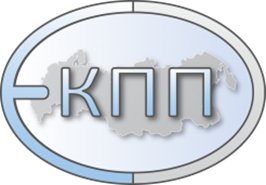                                                              Протокол №6/2019г.Протокол № 6/2019 Внеплановое заседание членов ЕКПП РО-Москва от 14.06.2019гЗаседание проводилось очно в центре «Помощь душе». Повестка заседания:Встреча с кандидатами в члены МОО ЕКПП РО МоскваЗнакомство кандидатов в члены с уставом и принципами МОО ЕКПП Россия.ПрисутствовалиЧлены правления:1.	Председатель РО Москва Рудакова М. А. 2.	Кантор А. М.3.       Соколов Д. В.5.       Федоренко Г. А.Кандидаты в члены МОО ЕКПП Россия:Амелина Руслана ВикторовнаБелуга Марианна БорисовнаБеляева Наталья ЮрьевнаИвченко Виктория ВячеславовнаЛоктионова Альбина ВикторовнаОкзюсьян Екатерина ОлеговнаСоколова Наталья Николаевна  Постановили:Принять списком кандидатов в члены МОО ЕКПП Россия.